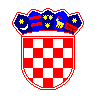 REPUBLIKA HRVATSKASISAČKO-MOSLAVAČKA ŽUPANIJAOPĆINA DVOROPĆINSKO VIJEĆEKLASA: 023-05/18-01/01URBROJ: 2176/08-02-18/07Dvor, 04. listopada 2018.	Temeljem članka 32. Statuta Općine Dvor („Službeni vjesnik“, broj 31/09., 13/10., 15/13., 30/14., 19/18), S A Z I V A M13. SJEDNICU OPĆINSKOG VIJEĆA OPĆINE DVORkoja će se održati u četvrtak, 11. listopada 2018. godine, s početkom u 09:00 sati u vijećnici Općine Dvor, Trg bana Josipa Jelačića 10, Dvor.Za sjednicu predlažem slijedećiDnevni red:Usvajanje zapisnika sa prethodne sjedniceDonošenje Polugodišnjeg  izvještaja o izvršenju Proračuna Općine Dvor za razdoblje od 01.01.2018. do 30.06.2018. godine Donošenje Odluke o davanju pomoći za ublažavanje posljedica od elementarnih nepogoda – poplava i odron zemljišta u 2018. GodiniDonošenje Odluke o davanju suglasnosti Dječjem vrtiću „Sunce“ Dvor na plan upisa djece za pedagošku 2018./2019. godinuPredsjednik Vijeća     Stjepan Buić